1.- Ingrese a la página que quiere editar, en el campo del “Mensaje” usted debe pegar el siguiente script, donde lo único que debe cambiar es la URL que se destaca en amarillo, es decir su URL debe quedar dentro de las comillas “”:<script type="text/javascript">                window.location.href = "http://transparencia.pichilemu.cl/costo/Dec1179.pdf"</script>Quedaría asi: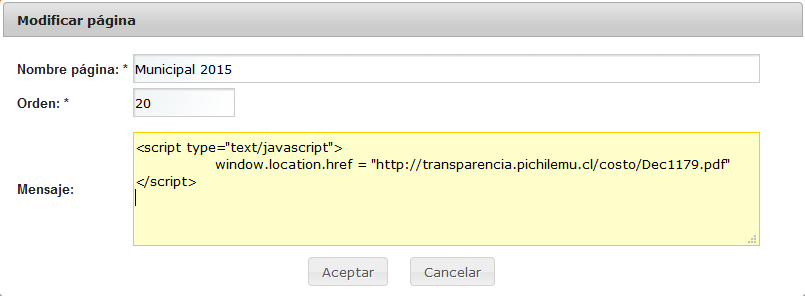 